Français I						Nom ___________________________________________Read the posts and fill in as many details as you can for each column.  Write in English.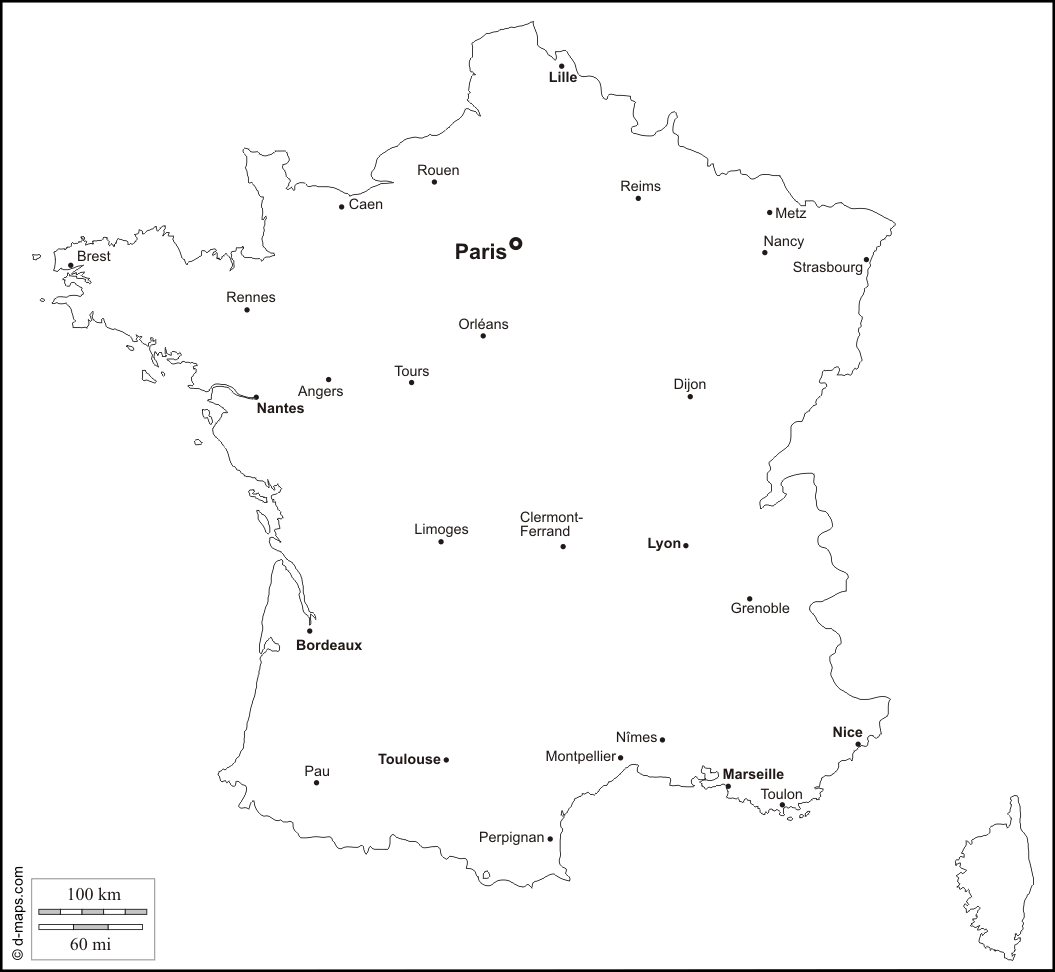 FatherMotherChildren (Names/Ages/Personalities)Home/TownWhat they’re looking for in an au pair (personality, skills, responsibilities)Carine L.Adeline R.Emmanuel et Clara P.Elisabeth L.Agnès D.Cecile D.Marlene P.Carole P.Ronish C.